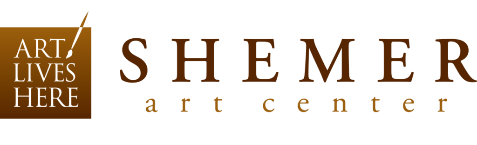 DOCENT APPLICATIONThe Shemer Art Center is now accepting applications for volunteers who are Arizona residents, over 18 years of age, and are interested in serving as a Shemer Docent.  Our trained Docents will lead scripted tours of the amazing Shemer Art Center while sharing facts and information about its history, current art happenings, and the exciting things planned for Shemer’s future.If you see yourself in any of the following roles, please consider applying to become a Shemer Docent and complete the Application Form below:… if you enjoy storytelling, meeting and interacting with new people; and working in a fast-changing environment;… if you are interested in history, and art culture, and you have strong communication skills;… if you can communicate effectively with people of all ages and backgrounds, and can commit to regular volunteer service as an on-site Shemer Docent.Name: __________________________________________________________________________________Address: __________________________________________________________________________________Cell Phone: ________________	Home Phone: ________________ Email: ___________________Docent Experience: __________________________________________________________________________________Volunteer Experience: __________________________________________________________________________________Art Experience and/or Art Education: __________________________________________________________________________________Related Experience and/or Education: ___________________________________________________________Why do you want to be a Docent? ______________________________________________________________Please email your complete Docent Application to anne@shemerartcenter.org  with the subject line: [Your Name] Docent Application.DOCENT COMMITMENTS:All Shemer Docents agree to:conduct on-site, guided group tours, including:general exhibition & property toursgeneral property and Sculpture Garden tours- for events- for exhibition opening receptionsattend training to understand Tour Route and Script Orientationattend Quarterly Coffee Meetingcontribute the Shemer Docent Program Fee of $50 per year (same as membership)Docents will become knowledgeable of Shemer’s artistic offerings to the community, including, but not limited to: Shemer property and history highlightsClasses and WorkshopsArt LecturesArt ExhibitionsUpcoming EventsGift Shop (artists and offerings)Sculpture Garden DOCENT BENEFITS: Each Shemer Docent will:Receive personalized name badgeReceive acknowledgements of Docent trainingReceive recognition of Docent serviceHave access to Docent MentorReceive 10% Gift Shop Discount and other Shemer membership benefitsDocent Tips/Gratuities will not be accepted; however, donations to the Shemer Art Center will be encouraged.